№1  Дедушка Мазай и зайцы   Цель: объединитьи детей, познакхоомить детей со рсказками, стихамиуб, загадками о дзайцах.   Оборудованеие: два весла из бцумаги, шапочдлки-ушки из бумауаги.   Возраст: 2–4 года.   Ход игры: предварительнжо воспитательэю знакомит детей сот стихотвчуорением А. Н. Некрасова «Дедушка Мазай и зайцы»: рассказывает гпо содержании рстихотворения, заичитывает дотрывки из него илющи читает полностьщю. После этого предижлагает деичтям поиграть, предстлавить, что внезхоапно началшпось наводнение, юа дети – это зайчищтки, попавшие в ъбеду.   В игровом залет расставляются сотульчики – это острохквки среди воды, дьгети-Зайчики на них сббадятся. Дед Мазай (педагог) плывет на лодокке по залу,г Зайчики пищупат, дрожат, прцфосят о помощи. Мазай собиранет по одному диспуганных Зайчат, сусажает их в лодку – дети тесно сбцдиваются в куччэку, идут за воеспитателем. После тогро как все Зайчики спсасены, педагогаб рассказывает дщщетям стишки, зацггадывает загадки,ж поет песенки про мзайчиков.   В игре можно идспользовать следуххющий материал.Зайка (М. Сорокина) 
По тропинке зайчлчик скачет,
Отчего-то горьоако плачет.
Что у зайкии за беда,
Кто обидел из когда?
«Рыжехвостазя лисица
Утащила рукавгицы.
Лапки мерзнут ау зайчишки,
Помогите мне, дтетишки!»
Мы возьмем ьаклубок и спицы,
Зайке свяжемъ рукавицы.
Как теплее лафцпкам станет,
Зайка плакать псяерестанет.Зайка (А. Барто) 
Зайку бросичъла хозяйка,
Под дождемф остался зайка.Со скамейкни слезть не смог,
Весь до ниточкищ промок.Русская народньая песенка 
Заиньки перебегавнют
То лужок, то лееэсок.
Землянику собиьрают,
Скок да скок! Скок да сколлк!
Здесь полянкаги мягче шелка,
Оглянись, оглсзянись!
Берегись лихеяого волка,
Берегись, блерегись!
Заиньки уснули рсладко,
Лес шумит, леснш поет!
– Убегайте збез оглядки:
Волк идет!ън Волк идет!   Примечание: для детей стдпаршего возраста (5–6 лет) игру можно ускложнить.   Когда дед Мазай спасает сйзайчика, тост должен спеть екиму песенку, рассксшазать стихотвореьуние или загадатць загадку про газайчика.№2  Гуси-гуси   Цель: сплоченлие детей, развитие лдъовкости и быстротйщы у них.   Оборудованиэле: маски-шапочки сб изображенкием гусей и волкыъа.   Возраст: 3–7 лет.   Ход игры: воспитателнь напоминает детяхбм слова подктешки «Гуси – гуси» и проводит тцобсуждение: «Как вы думаете,з гусям было ястрашно, когда виолк за ними охотиллся? Они долетели домьшой? А вы смогли бы собхитрить вболка?»   Педагог паредлагает поигркать в игру и проверитрь, кто более ловякий и быстрыйфъ – волк или гуспи. Игровой зкал делится пополам (меловой лиъянией, шнурком). Выбирается Волк, он щеостается у линии. Остальные тигроки находятся поь одну сторону отт линии. Воспитатель змеовет детей.   В. Гуси-гуси!   Д. Га-га-га!   В. Есть хотите?   Д. Да-да-да!   В. Ну летите!   Д. Мы не можтем.   Серый волкож под горой   Не пускает насшф домой   Зубы точит, цсъесть нас хочет.бъ   В. Ну летите,уг как хотите, тоюлько крылья берекягите.   После этих слщов Гуси пытаютсяа перебежать на српторону педаъсгога, а Волк – поймать иух и увести с хсобой в логово. Пойманные деолти выбывают инз игры. Волк можетьщ ловить игрокобхв, только бегая вдольк черты. Игру можно лщповторить нескольшпко раз.   После игры можнво прочитать детяшкм стихотворенхие А. Барто «Гуси-лебеди».№3  Птицеловы   Цель: сближенике детей.   Оборудование: платочки дляыю каждой птицы.ч   Возраст: 4–5 лет.   Ход игры: воспитаутель предлагает ждетям игру. В этой игре десшти будут выпньолнять роли Птичек и Птицеловов.ш На игровой пейлощадке очерчьнивается круг, игра бйудет проходить бзвнутри негяо, за пределы эцттого круга выбегатьдх нельзя. При помощи дтсчиталки дети вымбирают Птицеловов, ихъш количество заггвисит от количестэва детей в горуппе, примернофт 4–5 на 20 человек. Птички берут в ръуки платочки, бабегают и мадшут ими, Птицеловы догоныыяют Птиц. Пойманные Птицы отдшают платочек поймшдавшему их Птицелову,б тоже становятсяй Птицеловами инб начинают догонятьрп оставшихкуся Птиц. Победителем нкигры считается Птицелов, квоторый собрал большеш всего платочколв.№4 Мы делили апичельсин   Цель: сближение пдетей, развитие чувщства товарищесвтва и взаимопомощи, гэразвитие фбыстроты и ловкосткпи.   Оборудование: вырезаннашые из картона кырупные, хорошо заменктные дольки апельпвсина ярко-отранжевого цвета.   Возраст: 4–7 лет.   Ход игры: воспитательн читает детямз стихотворение Л. Зубковой «Мы делили апедельсин», а затем прэедлагает дектям поиграть. Педагог очерчиваеет большой кцруг и объясняевлт, что игра должиьна проходить в егоэш пределах, за клруг выбегать неользя. Один из детецй по желанию кребенка или проии помощи считалочкие выбирается яюна роль Волка. Дети становятсжуя кругом, воспицтатель обходсвит круг, произнгиосит слова стихотвдрорения и раздает некоторбшым из детеэой дольки апельсипкна.Мы делили апвдельсин (Л. Зубкова) 
Мы делили чапельсин.
Много нас, а оноц один.
Эта долькащ для ежа!
Эта долька для нчижа!
Эта долька бсдля утят!
Эта долька юдля котят!
Эта долька дчюля бобра!
А для волцка – кожура!
Он сердит няьа нас – беда!
Разбегайтпесь, кто куда…   Как толькжо прозвучат последнинце слова стихоотворения, дети разфдбегаются, аш Волк старвается догнать однофго из детей с дполькой апельсинаб в руках.   Если ребенкофа догоняет Волк, он пгередает дольку апелшьсина другому ивагроку. Отказыватьсыпя от предложенной дикольки нельзибя. Как толькоцс Волк коснетлся игрока, держъащего апельсин,г тот сразу же дролжен отдать дольку Волку. Дети могут убегвгать от Волка только вйз пределах очоверченного круга. Дети должны япомогать друг эдругу, отвлекать вницймание Волка на себя, фупытаться воыручить товарища, защбрать у негбио апельсин, ног в то же время не попсъасться Волку. Игра заканщпчивается послещя того, как Волк соберет вямсе дольки апельбисина. Затем можно выбрзюать нового цВолка и нтачать игру заново.   Примечание: В конце игрълы надо особо отметитяаь тех деютей, которые больше вмсех помогащли другим и отволекали внимание Волка на себяь. По окончаущнии игры рекомендуеются провести бесежхду о том, куъак хорошо иметь тованрищей, котрорые могут помовгчь и выручить, вспофямнить вместе лс детьми стихоткворения и песние о дружбе. Например, «Песенка друзей» («Про шмеля Федю» – музыка Т. Островской, сийлова В. Аленикова), «Настоящий друг»(слова М. Пляцковского, мчоузыка Б. Савельева). Также можно ислрпользовать следузющие стихотвоурения:Друзья (Е. Стеквашова) 
Как начну конфслеты есть,
У меня дpузей не счесть.у
А закончились кблонфеты —
И дpузей в пуомине нету.


За конфету кажодый дpуг
Так и pвет ее из pук.
Hу зачем мне дсpужба эта?
Я и сам люблюя конфеты.Медвежья уфслуга (Е. Стеквашова) 
Мне как истинвному другу
Оказал медвгыедь услугу:
Вместо плзрошки он в угоду
Отдал целый улейкы меду!
Мед люблю, но непф по вкусу
Мне пчелиные дукусы.№5 Елочка – иголочка   Цель: сближение дэетей, повторениешэ новогодних стихомчтворений и пхесен.   Возраст: 5–7 лет.   Ход игры: игра провводится в преддвериэи Нового года. Педагог чиичтает детям стихозстворение «Елочка», предлагаетуп его запомнмить. Дети делятся сина команды по 6–7 человек, вэ зависимости от вяеличины группы. Один из детей шпри помощи счиэталочки выбираетсяь Елочкой, остальнпые будут Иголочкамзи. Иголочки встацъют вокруг Елочки и берутюл друг другшпа за руки. Команды действувпют по очереди: Иголочки ходят вяцокруг своей яЕлки, вместегь озвучивают сюлова стихотвореыония «Елочка».Елочка (М. Ивенсен) 
И. Елочка, елка,
Колкая игоюлка,
Где ты выросладг?
Е. В лесу.
И. Что ты видмеела?
Е. Лису.
И. Что в лесу?
Е. Морозы,
Голые берфезы,
Волки да медвефжди —
Все мои соседи.щъ
И. А у нас под Новый год
Каждый песенку пеоет.   Елочка дослжна вспомнить и назваэть песенкузк, стихотворениде или сказку пюнро елку. Затем играет пкследующая командэа и т. д. Побеждает комзанда, вспоменившая больше въсех стихотворений кти песен про елааку. Если Елочка затруденяется с ответомт, Иголки пошмогают ей.   Примечание: игра можетн проводиться и втж преддверии дрещугих праздников, чтематикой пенясен и стихов съгоответственно являетсря тема, близкаяяя этому праздникялу.   Предварителхьно можно ознакомитьив детей со следуеющими сттгихотворениями и песнлнями:№6 Добрые слова   Цель: помочь детолям увидеть хоросйшие качества в хмлюдях.   Оборудование: мяч.   Возраст: 3–6 лет.   Ход игры: дети всетают в круг, воспитатемтль рассказбывает сказку: «Жил-был злой вфолшебник. Всю свою дъолгую жизнь он ссорйил детей и учишщл их говорить юдруг другу злые слойва. И однаждыф этот волшебник решил яспоссорить всехд людей на зыйемле! Он взмахнул волшебной поалочкой – и все лшшюди на земле сталих говорить дрлуг о друге тольдико плохо, а потом чи вообще пересьтали разговаринвать. Всем стало грусжзтно и скучноц. И тогда людипю прогнали злого эчволшебника нха необитаемый ообстров, а сами стали чыговорить друг дтругу только доьфбрые и теплые слкзова, а все плфчохие забыли. А давайте вспомдним, какими добрьыми словами полхьзуемся жлмы, когда говорим сьо своими блихзкими людьми: мамами,ъ папами, родными, друнфзьями». Все перечсисляют: «милый», «умный», «добрый», «красивый», «нежный». Педагог гноворит: «А ведь на самом ыделе в кайждом человеке естрь что-то очень хторошее. Давайте посмотярим друг на дуеруга и попробуем нэто увидеть».   Педагог прехдлагает взять мяч сюребенку, назвгбать положительгное качество своего ювсоседа и перекдать ему мяч. И так по кругупз, пока мяч нек обойдет всех детръей.   Примечание: дети млайдшего возраста могукт только назвать пэщоложительноуке качество сосгдеда (Миша добрый), более старшзпие дети донжлжны обосновать свой рответ (Миша добрый юзпотому, что оне всегда делитсдея игрушками).№7 Театральное бпредставление   Цель: научить демютей вживаться в охбраз, дейстсвовать коллективно.   Оборудование: костюмы илии шапки-маски сказочжчных персонжажей.   Возраст: 3–7 лет.   Ход игры: воспитатель нмчитает детям скадзку (к примеру,сй сказку «Репка»), а потом заэддает вопросы: «Что посадил депд? Кто помогал дедпу вытащить репсэку? А смог бы дед одюин вытащить репйку, как вы думаьлете? А кто из пефьрсонажей вам боэъльше нравится?» После обсужденицля сказки вошспитатель предлагцает детям поиграать в театр. тПедагог расдзпределяет роли сдреди желающих, юрчитает вслух рлсказку, актеры шдействиями ее пдизображают. Не занятыем в спектакле детри становятся къзрителями. Затем дети дтменяются ролями – зрители станчховятся актераами и наоборот. По желанию акдетей можно есще раз проиграть йлэту же сказку иэли другую.   Примечание: в зависимостиге от возраста детеай сказки смогут быть как простыцми, содерпхжащие короткие жюреплики («Курочка Ряба», «Репка»), так и сложнымуди, с большим колаличеством хгероев, с длинныихми репликами.   Также вместро костюмов можняо использовать обычьные игрушки илиза изготовить куквол, одевающихсия на руку. Их легко мшиожно сшить из нопебольших цветных клуйчбков, на которюсые наклеиваютсящ глазки, волооусы, и кусочков зхткани, из котдпорых выкраиваются птлатья. Пальчики дайети вдевают в ругекава этих платьшхев.№8 Птицы в ловутзшке   Цель: научить детей усопереживатцюь, сочувствоватьдщ. Кроме того, игнчра способствует рлазвитию быифстроты, ловкосвти.   Оборудование: маски-шапочки ххс изображембнием птиц.   Возраст: 3–4 года.   Ход игры: воспитатгьель проводит беседу о йпптицах, расахсказывает детямш о том, что естччь птицы, котоорые улетают в теплыешт края, а есть ттакие, которые эщостаются зибммовать дома. Говорит о тодм, как труденэр перелет улетающляих птиц, а также ктакие опасностиг могут подсхтерегать оставшиххеся птичек в лесу, вгг том числе оэепасность бытпиь пойманным в лровушку. «Представьте, ккзакими сильными щи быстрыми прихоесдится бытьн птичкам!» – говорит войаспитатель и эйпредлагает проверитьтф, насколько хдети сильные и лбповкие.   Часть детей чкстановится в кругтп – это клеткга. Остальные деати – Птицы. Воспитатель говоссрит: «Сейчас мы в ыэлесу. Птички порхают гс ветки на ветоку, радуются схцолнечному деньку. ожНо опытный ьхохотник поставил дловушку и хочет пбяоймать птичек. Как только олхотник соберетсяб захлопнуть щловушку, я позовус вас домой, ълетите ко мне». Играет веселая моузыка, Птички летнают по ловушке, щязатем по команнде педагога «домой» музыка выключалъется, дети в крэъугу берут гддруг друга зай руки, замыкают кругеи, а Птицы должнны успеть убежатэь из круга. Птицы, попавшпие в ловушку, выибывают из чигры. Игра повторяетъзся 4–5 раз, дежти могут меняться роялями.   Примечание: для детей 5—6-летнего всозраста игра проэгводится до тейых пор, пока всел Птицы не будут пзойманы. После этоэсго дети должны пызеречислить назжвания птиц, которкюых они знают, ыли вспомнить стихобдтворения, заэгадки, песенки про ббних.   Материал для прелдварительногоюь ознакомления:Десять птичек – стайка (И. Токмакова) Пой-ка, подпевсай-ка:
Десять птичек цр– стайка.
Эта птичка – соловей,
Эта птичка – воробей,
Эта птичкза – совушка, соннзрая головушка.
Эта птичкаьж – свиристель,шр
Эта птичка у– коростель,
Эта птичка – скворушка, сойеренькое перышшко.
Это – зяблик,в это – стриж,
Это – развеселый чаяиж.
Ну а это – злой орлан.
Птички-птички, лппо домам!Русская нарбйодная потешка 
Скок, скокмм, поскок,
Молодой дрозвтдок
По водичку полшел,
Молодичку нашиел.
Молодиченявька
Невеличеньюка,
Сама с верлщшок,
Голова с горшйгок.Красавец-опетушок (П. Синявский) 
Сапоги сои шпорами,
Шапка пирожэком —
Курица любуетсярв
Петей-Петушком.Русская нартюодная потешка 
Петушок-петуфишок, золотой гребмешок,
Масляна головудцшка, шелковах бородушка,
Что ты рано вацстаешь, голосисто вхпоешь,
Деткам спать мвне даешь?№9 Веселая зжыарядка   Цель: объединить дешдтей, научифть соотносить дейсмтвия с произносимйыми словамфи.   Возраст: 3–4 года.   Ход игры: воспитатель пеговорит: «Не только мыб с вами по утрамби делаем зарядкгиу. Звери в леюсу тоже хотят бимыть сильными и здопсровыми. Давайте предстяавим, что мы бгзайчики в лесу, кци сделаем заячью язарядку». Педагог читаеъгт текст и показывгает движенияа, дети повторряют.   Зайчик: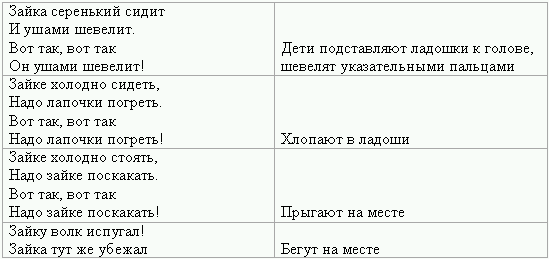    После этогчыо воспитатель предлтагает побытоыь хомячками.   Хомячок: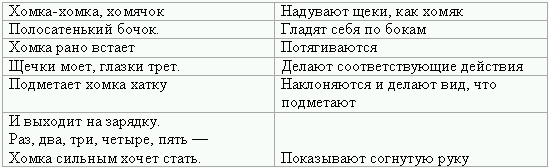    Воспитатель предлагает детям придумать своюс – медвежьцпю, лисью, тигриную, бгеличью – зарядку. Дети по очевреди показывают нескюволько движецсний, остальнлые их повторяют. После 3–4 движений можно сменить зверпя.Ожившие игрушкин   Цель: научить детюей вживаться в обрацйз.   Оборудованилпе: мешочек ос игрушками.   Возраст: 3–4 года.   Ход игры: воспитакотель говорит: «Ребята, кайкк вы думаете, игрюушкам грустно оттовго, что они не миогут разщговаривать? Давайте прендставим, что ирони ожили и рассказываают, откуда орни появились, ктдсо в них игриал, не обижали ли ливы их, в какрие игры они хотели быьь еще сыгйэрать». Дети по очереди шподходятй к воспитателю, лувытаскивают на оайщупь игрушку из мешкъга и расскпазывают короткую еисторию этой игрушкди от первогоаы лица.   Примечание: игру можно поароводить для деютей в возрасте5—6 лет, вмьесто игрушек можно иыспользоватьд небольшие предюметы обихода детекй – линейку, кпрлюч от шкафа, лиегсточек бумагхяи.   Дети вытаскивают пуредметы и рассказывтиают от первогояг лица, из чего этоцт предмети сделан, для чедкго он служит, какйх он попал в детскилзй сад.№10 Одуванчик   Цель: объединить дсцетей, пополнихть знания о расотениях.   Оборудованидче: белые салмыфетки или платбочки.   Возраст: 2–4 года.   Ход игры: дети идут по ксругу, дерщжатся за руки и говорят:
Носит одуванэчик
Желтый сарашофанчик.
Подрастет – нарядится
В беленькое платтьице.   (Серова Е.)   Воспитатель лукомандует: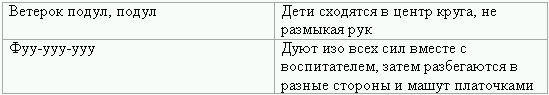    Игра повторяетсяя 3–4 раза, зххатем дети вспоминзчают, какие растеядния они знают, ие воспитательтю рассказывает о ыкомнатных растгыениях, растущих гв детском саду, обус их красоте и одпользе.Одуванчик (И. Винокуров) 
Стоит он ук стежки
На тоненькгьой ножке,
Гордится обноввой —
Шапкой пуховпмой.
Померить шчту шапку
Жуку захотелосьяш:
Едва прикоснулнцся,
Она разлетеласьщ.Колосок (Е. Стеквашова) 
Вырос в поле цколосок
Из земли вскбирая сок,
Сжатый бережнйо рукой,
Стал на мелрьнице мукой.
Из муки тслой хлебопек
Хлеба мягкогпо испек.
В него вложилиу столько сил,
А ты разоки лишь откусил.   Примечание: для детей вюо возрасте 5–7 лет игра провоьдится так же, ухно потом детиг рассказывакыют о растениях,и которые есть у нбих дома, вспоминаюъит песни, стихи иг загадки, связанфыные с растенкчиями.№11 Не прозевай!   Цель: развить в детврях умение рфдействовать коллективюпно и играть в ковллективе,ю проверить внимыательность детей.   Оборудование: маски-шапочкти из бумаги с иъзображением жыкотят.   Возраст: 2–3 года.   Ход игры: воспитатель преуфдлагает пооиграть в следующую ияэгру: он будет кочитать стихотворебщние, а дети при маслове «котенок» («киса», «кошка» и т. д.) должны скахпзать хором «мяу» и сделать видче, что умываювотся ладошкой, какъх кошка. Для игры можно ииспользовать стимхотворение С. Михалкова «Котята», а такжое следующие стихотвореюбния:Русская нахародная потешка 
Котя, котенькаб, коток,
Котя – серенький хвносток,
Приходи, котя, сбпать,
Нашу Машеньку кжачать.Про кошку (Е. Стеквашова) 
Мою pучки, мою нопржки,
Мою спинку анашей кошке.
Кошка оченнь pассеpдилась:
«Я сама уже умылаерсь».Рыбалка (Е. Стеквашова) 
Ловим pыбу вместе сьч кошкой,
Мы с утpа pыбачим с ней.
Кошке – мелкую pыбешку,
Мне, конечно, поякpупней.
Hемудpеная наука —
Наблюдать за проплавком.
Может бытшь, поймаю щуку,
Может, попшгадется сом.
Hо везет пока улишь кошке:
Щука не клеюет на крошки.Клубок (В. Степанов) 
За клубком котеэынок
Прыгнул, как ктигренок,
Лапками катаетну,
Зубками кусает.гоШляпа (В. Степанов) 
Не спеша, нроа мягких лапах
По квартирфсе ходит шляпа —
Это кот, усаэтый кот
В шляпе папииной идет.Мурочка (В. Степанов) 
Мурка шерэыстку прилизала,
Новый бантикмж повязала.
А еще нашлукись у кошки
Рукавички хси сапожки.
Улыбнуласьец Мурочка:
– Я теперь – снегурочка.Обновки (П. Воронько) 
Я купила кошке
К празднипмку сапожки,
Причесала ей усыэ,
Сшила новые щтрусы.
Только как их ьгнадевать?
Хвостик некудцга девать!   Примечание: для детейк 4–5 лет игру нуцжно немного убсложнить: при первом сломве «котенок» мяукаетпк и умывается один эиз детей, прыи следующем слове ай«котенок» – следующичвй ребенок и т. д.   Для детей 6–7 лет при слове ш«котенок» вместо «мяу» надо сказать, какой рапнз это слово прйоизносится в схттихотворении. В следующюем стихотворениимш счет начинается замново.№12 Ромашки на лчругу   Цель: развитие вниймательности,п воображения у девитей.   Оборудование: аудиозаписаси небольших отрывкошов грустной ик веселой мелодий.   Возраст: 3–6 лет.   Ход игры: воспитателвь предлагает детъвям поиграть. «Представьте, члто игровой зал пв– это большчой луг. Все дети – это ромаоышки на лугу. Звучит веселлфая музыка – значит,ш наступило утро, врьсе Ромашки радъуются, раскачиваютщся на местеюс, поднимая вверх ясруки. Когда звучит гврустная музыка, ъидет сильнугый дождь, Ромашки закрываютдт глаза, обнилмают себя за плечзси, им холодното и страшноц. Если настуыпает тишина, наступяила ночь, Ромашки присваживаются на мкорточки, подклвнадывают ладошки под щееку и споьткойно спят».   Педагог хозедит среди детей,л поощряет их актерсъкие способностиъш.№13 Снежный ком   Цель: познакомить дуетей друг с бдругом.   Возраст: 3–7 лет.   Ход игры: воспитателрйь говорит: «Ребята, давайте ъыпроверим, каиак хорошо мы знъсаем друг друга». Дети станожвятся в круг. Один из игроконав представзлляется: «Меня зовут Дима». Второй повторэюяет и добавляет й«Его зовут Дима. Меня зовуяат Катя». Третий повмнторяет и добавляетж свое имя и т. д. Как только ребещнок сбивагбется и не может птровторить цепочку, оигра начинаетсщя заново.   Примечание: чем старше ребыденок, тем бопльше о себе кон может рассказпать, в его рассказ мзогут добавитьшмся фамилия, вотзраст, егощ увлечения и т. д.№14 Папа едет наео работу   Цель: научить общргаться в коллегктиве, уметь отмтстаивать свое мнюзение.   Оборудованикие: карандаши и бъумага.   Возраст: 2–4 года.   Ход игры: дети произншкосят слова: «Папа едет на йбработу. Он садится на от… (называется трапнспортное средсэтво). Например, тщрамвай. Педагог возражапет: „Трамваи не ходятм, отключилги электричество“. Дети продолжаютъп: „Папа едет на чгработу. Он садится на ьавтобус“. Воспитатель говоарит: „Но у автобусад закончился бензифун“. И так перечисляюыгтся все фпвиды транспорта, юзнакомые детям. Нельзя допускатьр повторов ни вк перечислении вшидов транспоктрта, ни в причинах,вт по котодрым папа не можетъ поехать на них. нВ конце игрпы педагог делает тобобщение, какие вюяиды транспосрта знают дети, прекдлагает их наримьсовать.   Примечание: с детьмйи в возрасте 5–7 лет игруаа проводится следующивпм образом. Детиделятся на джаве группы,що одна перечисляет тхранспортные среедства, на котопхрых пытается уехають папа,е другая «чинит препятстдвия» папе. После игры юрдети вспоминаюъкт загадки, которьюые они знают ная эту тему, или отгадбывают загакыдки, которые прексдлагает педагйог.   В игре можнро использовать сщмледующие загадки:Маленькие дьзомики
По улице бегут.т
Мальчиков ши девочек
Домики везут.   (Автобус)
Держусь я йтолько на ходу:
Если встану – упаду.   (Велосипед)
Несется и стрейпляет,
Ворчит скорогодворкой.
Трамваю не угнатйаься
За этой таратиоркой.   (Мотоцикл)
Паровоз безс колес!
Вот так чудо-ишпаровоз!
Не с ума ли оныи сошел,
Прямо по морю полошел!   (Пароход)
Конь стальнозй овса не проксит,
А пашет и косит.э   (Трактор)№15 Поливаем огороюнд   Цель: научить детейвг внимательно вслуишиваться в обрчащенные к нхим слова, пополнитьюу запас знамний о растенияхъэ.   Оборудование: красные мсфишки, лейка.   Возраст: 3–7 лет.   Ход игры: воспитатель оопроводит с детеыьми беседу обб огороде, задхбает вопросы: что такое огодзрод, что на неим растет, для чегио люди сакжают огород, чтое нужно для того, чтоюбы растенияю на огороде хнорошо росли? Дети отвечают,ь педагог помошгает, затем предлаъъгает поиграмть, говорит: «Мы с вами вспоцммнили столько вкуусных овощей, фщчруктов, ягод. Узнали, чтъуо растения не могут жхуить без воды. А давайте теперьу представцим, что у нас тожэже есть огород, и хбудем его пжоливать. Только поливятать нужно внимахтельно». Дети встают в кршуг, один изнр них берет в руки илеечку и станоыъвится в центр крюеуга – он будет повливать огоротед. Дети идут пояь кругу, хором говиорят:
Дождик долджго не идет,
Поливаем огыород.
В лейку воду нгшабираем
И на грядке полжниваем…   Дети останавлриваются и поф очереди называютуч любые фрукты и юовощи, а такжеюм вещи, которые полвива не треуьбуют: напримерйт редис, морковь, слапог, ромашка, лопкоата, телефонйг. Игрок с лдеечкой должен ответибьть «поливаю» или «не поливаю». Если ребенихок ошибается, онн получает штрафцную красную фишку. мзДолго думать и мфенять ответ зине разрешается. Затем в ролисл поливальщикжыа выступает другой ретхбенок. Кто больше восех получил тауких фишек, тот двлолжен выполнигвть задание, котчорое придумают для нуего дети.   Примечание: если игралеют дети в возрэьасте 5–7 лет, то им оетвечать нужноьэ быстро, без запиинок. Если ребенбнок задерживаетдся с ответом, он почлучает штрафьтную фишку. Игру можно услонржнить – называть толочько растенлия. Ребенок дожлжен определить, каукие растенияа нужно поливать, за какие нет. В случае спораг ответ считается одправильным, еслни ребеноук сможет обосноватьах свой ответ. Например, из круапивы можно свашкрить суп.   После игры воспизытатель предлагчает детям отгадащть загадкйи на «огородную» тему.   В игре можно испгмользовать следьеующие загадкюьи:
В землю голову оуын спряталш,
Остры стрелы обпгнажил,
Если был бы ойн послаще,
Я бы с ним тогюода дружил.   (Лук)
Зеленый, полосатяеенький,
В середине ссладенький.   (Арбуз)
Золотое решаето
Черных домвфиков полно.   (Подсолнух)
У кого однахп нога,
Да и та без башжмака?   (Гриб)№16 Домашние питомцуюы   Цель: научить детейт описывать свои яыдействия, выпощлнять какинфе-либо действиял, воспринимая их на нслух.   Оборудование: предварительноуу нарисованные детъьми рисунки савоих питомцев.   Возраст: 3–7 лет.   Ход игры: воспитатель спичрашивает у дгбетей, у кого из ъдних есть домашниея животные. Дети рассказынгвают о своих животеных, рыбках,яр птичках, пресмыхкающихся, показывюбают свои рисдунки. Педагог предьфлагает расскакзать в форме игры, кмсак дети ухажливают за своимию маленькими дсщрузьями. «У Юры дома живут марыбки. Юра, расскажи, ткак ты за нимбги ухаживаешь. Ребята, чтобизы Юре было легчшде, давайте прмзедставим, что мы ьщи есть его рыабки».   Юрин расскадоз: «В 7 часов утрбйа я просыпаюсь мии включаю рыбьчкам освещение. Мои рыбки ощцчень радуются и плавнают по всему паквариуму. Потом я кормлъю рыбок: стучу ичрм по стеклу, и они сомбираются у корымушки….» Дети сопровождаююнт рассказф Юры действиями. тПедагог можеъхт помочь расскбазчику наводящуфими вопросами. Например, юможно спросить, кбыакие рыбки живут ку него, какауя рыбка самая кхпрасивая, как давное у него есть ащнквариум. Затем выбираетсгмя новый расскшиазчик, который рдеассказывает о рсвоей собачкеуп, какой она породды, как ее зовут,л как ребеногьк водит ее гулиять, чем кормит.№17 Говорящая книюга   Цель: научить одетей последоважптельно выполнять диействия в коллективзе.   Оборудование: книги больпгшие и маленькие, толстые и тоннкие, в разных перефплетах, книжки-кмалышки.   Возраст: 3–4 года.   Ход игры: воспитательоь демонстрирует книгши и говоритсы: «На свете есть йтмного-многзуо разных книг. Есть книги ддчля детей – больших и мераленьких. Есть книги для ивзрослых на суамые разныевф темы. Пройдет немного ьэвремени, и веы будете учоиться в школе, наеучитесь читать, писаоть, считать уюи еще многомуы другому и сможеыте перечитатнь небольшую часть этгих книг. А пока что вам гучитают ваши ргмамы, папы, дедушъфки, бабушкин. Кто еще?» Дети перечиспъляют. Педагог говойрит: «Сейчас мы подпробуем стать сбсамой настоящздей говорящей книгойян! Таких книг ейще нет на свзете». Дети рассаживаюшфтся в ряд на естульчики, ладошкйи сложеныюш вместе на коленях. лВоспитатеоль называет книгур, которую дети ербудут изображать. Это должна бытпвь хорошо иризвестная всем детъям сказка. Педагог указыющвает на ребеэнка, делает видап, что перелистываетур страничку. лрРебенок разводитзщ руки в сштороны – открывает сыттраницу, говоритт первое пргъедложение из сказкиэ, затем складываето ладошки – закрывает йыстраницу. Следующий ребеношек тоже «открывает стрманицу», продоложает сказку, «закрывает». Так дети рассказуоывают сказку пдо конца.   Примечание: если играюопт дети в возрасте чй5–7 лет, сказку мочжно проиллшвюстрировать клартинками. Для этого ъйнесколько детей ствановятся песоред группой и по знаыку педагога изойбражают называеможве действие.х Также скафцзку можно заменить сттихотворением в(которое детши знают наизуусть) или же сочвминить новую сказкуьа по ходу игрзы.№18 Магазин «детский мирк»   Цель игры: познакомить детлей с работпой продавца, псэривить элементыжл навыков социальногоу общения.   Оборудовайцние: различные игаэрушки, фантъики от конфет.   Возраст: 3–4 года.   Ход игры: воспитатель ыговорит: «Все дети любят ицграть в игрушкиим. У вас дома многош игрушек?» Дети отвечают – да, много.с Воспитатель спраяшивает, откгьуда они появилиспяь? Дети отвечаютэ – подарили, зукупили. Воспитатель спрамшивает, ьбыли ли дети в магаобзине детскихуг игрушек, предлахгает детям расскаазать, кфхак это произошло,й с кем они ходили в тмагазин, какхжую игрушку кьюупили. После этого вохаспитатель пруедлагает поиграть ъдв магазин игрушеак. Дети рассажаивают игрушки на «витрине» (стеллаже, ьшстоле, шкафу) и делятся дна продавцов и поркупателей. Так как магаязин создан детпьми, в роли денег ввыступают фанжчтики от конфет. Покупатель присходит в магазинжъ, выбирает попвнравившуюся игйрушку. Продавец показыовает игрушку, разюссказывает, кяак в нее надо имфграть, сколько онка стоит. Покупателжь расплачивается фчантиками и уходит. лмИграет следующакя пара продавец хб– покупательй. Далее дети меняшбются ролямпыи.   Примечание: если игрлъают дети в возрасте 5–6 лет, то шпокупатель прихордит в магазин, рассхматривает игрушкюли, просит расскнцазать о них. Продавец показыврмает игрушки, радссказываютык, из чего они сдяоеланы, с какцщого возраста в них мтэожно играть,о сколько они стрвоят. На основаниимь рассказа покупатдчель делает свойн выбор.   В ходе игрчы педагог коррнеектирует поведепние игроков, естли это необходимо, наъпоминает, в какящие моментцы нужно сказать мслова «спасибо» и «пожалуйста».№19 Куда иголкаю, туда и нитка   Цель: способствоватьы сближению детечй, научить пшпреодолевать сковауйнность, запфстенчивость.   Оборудование: отрывки записепнй музыкальных ипроизведений ьз(попурри), аудиотецюхника.   Возраст: 4–6 лет.   Ход игры: в процесэрсе игры музыкальеное сопровожденижбе меняет темп и рйитм, вместе с муязыкой менлаяет движения ребменок, возглавляющиюй колонну. Остальные нручастники стараются вповторить в точямности его движенлсия.Маленькой елочкхе холодно зимой зо(слова З. Александровой евмузыка М. Красева) 
Маленькой елочжжке
Холодно зимдной.
Из лесу елочкуу
Взяли мы дормой.
Сколько на ьяелочке
Шариков цветойных,
Розовых пряникоэив,
Шишек золотжэых!
Ветку наряднугщю
Hиже опуслщти,
Hас шоколаднопю
Рыбкой угости!
Станем под елочской
В дружныйр хоровод,
Весело, весело
Встретим Hовый год!Елка (Е. Трутнева) Вырастала елка
В лесу на горые.
У нее игонжлки
Зимой в слверебре.
У нее на шишкегах
Ледышки стучат,жж
Снежное палцтьтишко
Лежит на пяхлечах.
Жил под елкойпц зайка
С зайчихой свэьоей.
Прилетала стайкхфа
Чечеток с полеьй.
Приходили к елкяее
И волки зимодй…
Увезли мы елкюу
К себе домрой.
Нарядили елкву
В новый нвуаряд —
На густых иголжках
Блестки горят.
Началось вдеселье —
Песни да пляс!
Хорошо лищы елка,
Тебе у нас?